Visceral  and Cranial Self Care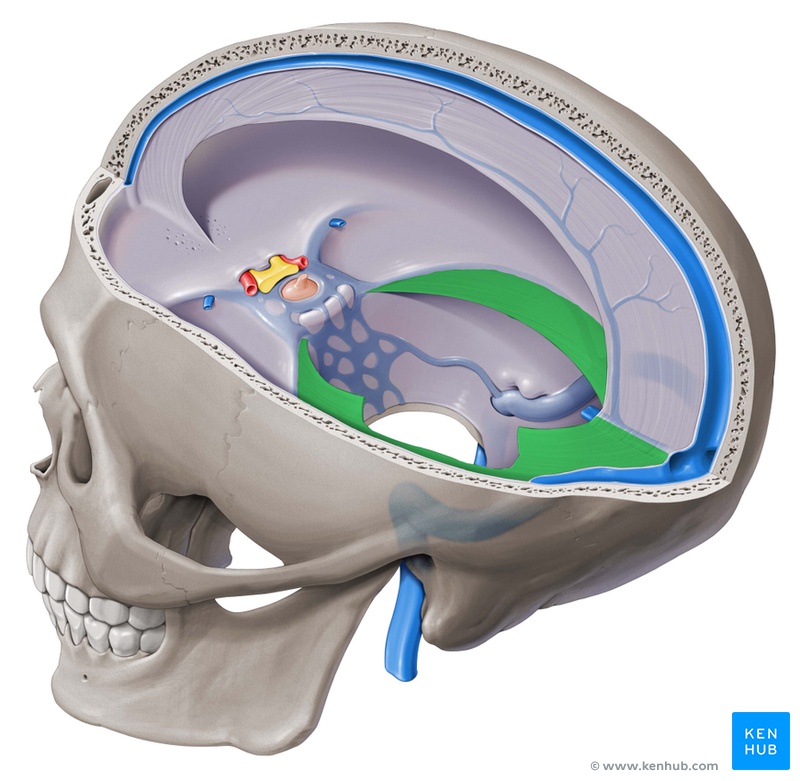 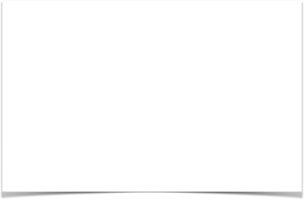 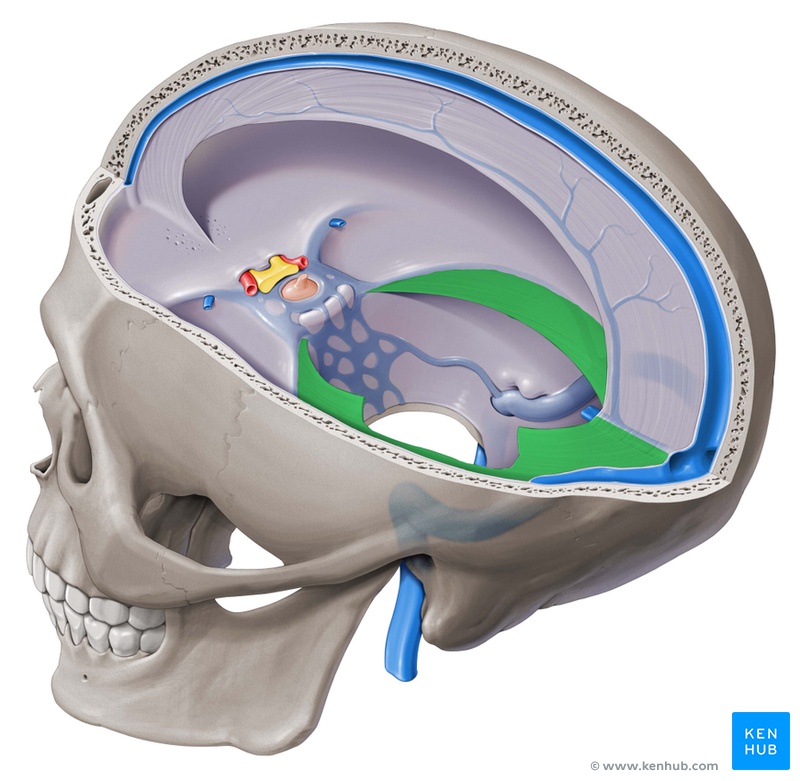 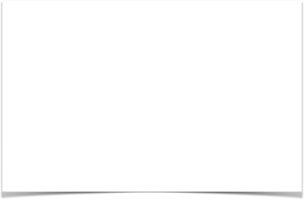 Treat Yourself! Learn principles of Visceral Manipulation and Cranial Osteopathy and apply techniques to your own body!  Suited to practitioners and patients, anyone who wants to improve their own health.  Feel your tissues and learn how to help them release.  Sharpen your meditation skill.            Attain deep relaxation. Discover your Intrinsic Breath.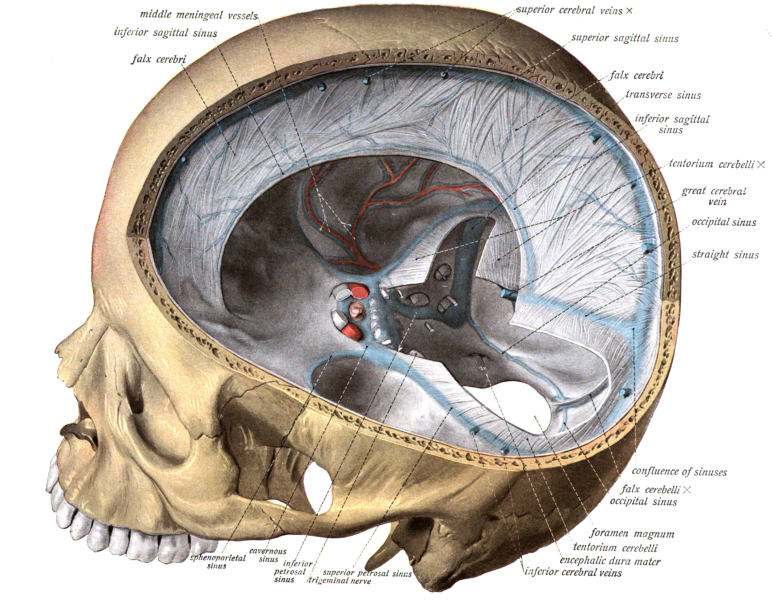 Sunday, March 8, 20209:00am - 12:30pmPacific Center of Health8555 Aero Drive San Diego 92123Please park and enter at the back of the buildingTestimonials-I am still amazed how releasing a nerve clears a chronically inflamed joint.  The thickened scar tissue just melts.-Even though there was so much detail, I was able to absorb it.  I was so surprised when I first felt a nerve. It just lit up!Adrian Bean L.Ac. has been mentoring students for over 20 years and is Certified in Neural Manipulation by the Barral Institute.  Please Pre-Register and arrange payment prior to class.  All classes are $75.  Call Pacific Center of Health at (619)542-0884 or email us frontdesk@pacificcenterofhealth.com .